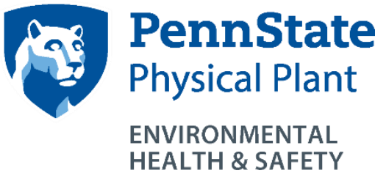 	Machine Shop Safety Programhttp://ehs.psu.edu/machine-shop-safety/overviewEHS Contact: Tony Cygan, ajc28@psu.edu814-865-6391Who and what does this program apply to?						This programs covers all rooms that house shop equipment and are used for either:Student instruction and/or the completion of tasks/assignments.The completion of work tasks by PSU employees.What are the key requirements of this program?Supervisors must: Be thoroughly informed of the contents of this program and how it relates to their areas of responsibility and authority.Ensure that all provisions of this program are implemented in the shop.Investigate all injuries and incidents involving shop equipment within their work unit.Employees must:Comply with all provisions of this program, including the use of personal protective equipment and machine guarding.Promptly report any safety concerns related to shop equipment or shop/lab safety issues to their immediate supervisor/faculty member.Training Requirements: Training consists of a three-step process.A review of General Shop Information.General Shop Safety Training.Equipment Specific Training.Retraining is required whenever:Changes in the workplace render previous training obsolete.Changes in the type of shop equipment used render previous training obsolete.The operator has been observed using the equipment in an unsafe manner.The operator has been involved in an accident or near miss.Monitoring Requirement:Adequate monitoring of shop activities is necessary in order to minimize the potential for injury.  Monitors must be designated by the work unit according to the program requirements.Machine Guarding Requirements:Each piece of equipment must be properly guarded in order to help prevent injuries.Inspection Requirements:A documented inspection performed twice a year by the shop supervisor.Recordkeeping Requirements: Work units must maintain records of all training and inspections. For additional information:	Penn State Machine Shop Safety Program: http://ehs.psu.edu/machine-shop-safety/overviewOSHA Regulations 	http://www.osha.gov/29 CFR 1910 Subpart O – “Machinery and Machine Guarding”29 CFR 1910 Subpart P – “Hand and Portable Powered Tools and Other Hand-Held Equipment”A variety of American National Standards Institute (ANSI) safety standards pertaining to machine guarding. 